Christina SverdrupSTRÄDELÄNGAN Ekonomisk FöreningStyrelsemöte 2018-10-24STRÄDELÄNGAN Ekonomisk FöreningStyrelsemöte 2018-10-24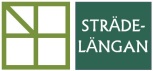 Närvarande: Anna Göransson Akhlaghi, Christer Fahlström, Christina Sverdrup, och Marjanna de Jong samt Bo Hallin (via webmöte)Frånvarande: Oskar Lärn och Ola SjödinNärvarande: Anna Göransson Akhlaghi, Christer Fahlström, Christina Sverdrup, och Marjanna de Jong samt Bo Hallin (via webmöte)Frånvarande: Oskar Lärn och Ola Sjödin1Förra mötesprotokollet genomgicks och godkändes2EkonomiLäget på checkkrediten är ca -42000 kr efter att medlemsavgifter och hyror har kommit in.Föreg möte: Oskar tar upp från om möjligheten att söka olika bidrag för husets underhåll och föreningens verksamhet. Oskar undersökerOskar3AndelarStyrelsen beslutar att de som inte längre vill betala medlemsavgift får lämna tillbaka andelen till Strädelängan.4Underhåll och renoveringBygglov krävs för yttre åtgärder och är en längre process som det är viktigt att komma igång med.  Christer har tagit fram ritning på förändringarna utvändigt i form av nytt fönster på gaveln samt högre dörr samt en ritning på trappans utseende. Christer scannar in ritningarna och delger styrelsen för synpunkter. Då synpunkter kommit in skriver Anna ihop bygglovsansökan och delger styrelsen. Henrik Borgs synpunkter vävs in i ansökan.Stensättning utanför ytterdörren. Aktualiseras åter till vårenGrusning av parkeringsplatsen är ännu inte gjord. Christer tar kontakt med kyrkan för att diskutera ansvar och kostnader.Trädgårdsmöblerna har oljats och lagats av Christer. Tack!Styrelsen utreder möjligheten att reducera ljudet mellan de två rummen på nedervåningen. Christer undersöker om det finns någon dörr på vinden som passar. Som alternativ kan kanske ett tungt draperi monteras.Föreg möte: Ett takavlopp saknar sil. Bosse fixar detta?ChristerAnnaChristerChristerAnnaBosse5AktiviteterSollan har meddelat att hon har bemanning på alla caféer i höst. PÅ söndag har Hanna Kristina Lundborg caféet. Då sker också prisutdelning efter fotoutställningen. Anna, Christer och Marjanna deltar och ombesörjer prisutdelningen.Söndag den 25 nov har Bosse och Ylva caféet och kombinerar detta med bakdag.Kring 1 advent, Lö 1 dec samt sö den 2 dec har Sollan Hantverksmässa i Strädelängan. (Inga bokningar under resterande december, förutom de fasta bokningarna. )Fotogruppen träffas på tisdag 30 okt.Styrelsen beslutade att anordna en ny fototävling med tema vinter/kyla. Vi informerar vid söndagens café samt att Bosse skickar mail i vanlig ordning. Fråga ställs till Lottie om hon vill anordna en allsångskväll i december då vi sjunger julsånger.Sollan har ställt en förfrågan i mail den 21 okt om Strädelängan vill sponsra sopplunch för de nyanlända 2-4 november. Styrelsen är fundersam över att det är kort varsel för planering, tveksamma till insamling av pengar till nyanlända samt hur de insamlade pengarna ska användas. Tillsammans för Dalby har tillfrågats med avböjt att delta. Tina kontaktar Sollan för diskussion och mer information. Vid nästa års nationaldagsfirande vill styrelsen bjuda in nyanlända. Diskuterade att anordna knytkalas med mat från olika delar av världen.  Information bör gå ut i god tid om aktiviteten. Aktiviteten säljs in bl a med hjälp av Tillsammans för Dalby.Nästa påsk skall medlemmarna ges möjlighet att ställa ut sina alster/konstverk i Strädelängan. Ansvariga för aktiviteten är Tina och Marjanna. Caféet planeras tillsammans med Sollan. AnnaBosseAnnaTinaAnna och TinaTina Marjanna6ÖvrigtStyrelsens maillista fungerar fortfarande inte.  Beslöt att inte använda styrelsegruppmailen, utan maila till namnen istället. Används gruppmailet får de som får mailet skicka ut till resterande styrelsemedlemmar som inte brukar få mailet.7Nästa möte.Nästa möte planeras till onsdagen den 22 november i Strädelängan.